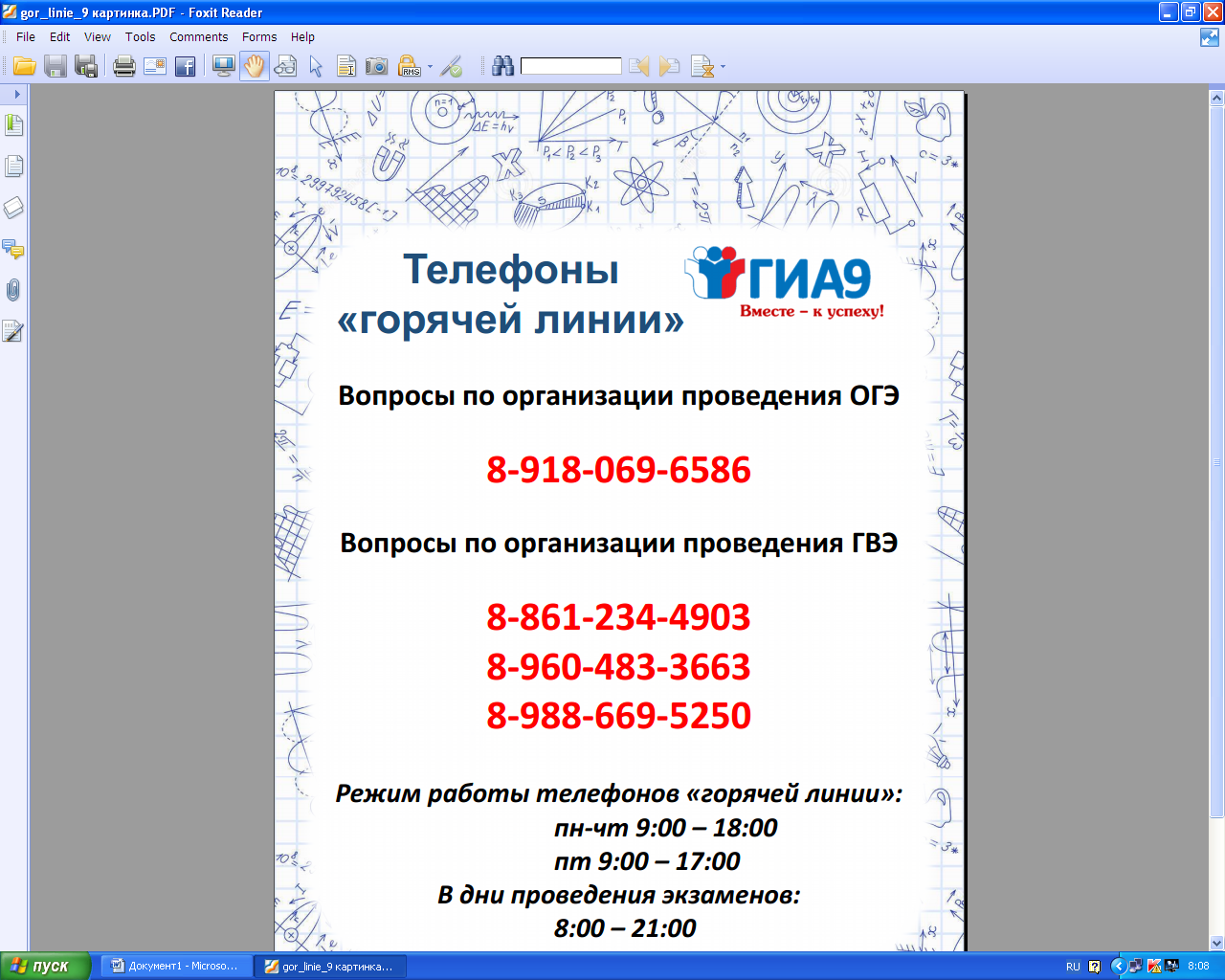 В МБОУ СОШ № 43(861) 235-54-46Режим работы телефона «горячей линии»пн-пт  9:00-17:00суббота 9:00-13:00в отделе образования  Центрального внутригородского округа(861) 239-32-43Режим работы телефона «горячей линии»пн-пт  9:00-17:00в муниципальном образовании город Краснодар(861) 251-05-40,  251-05-44Режим работы телефона «горячей линии»пн-пт  9:00-17:00в Краснодарском крае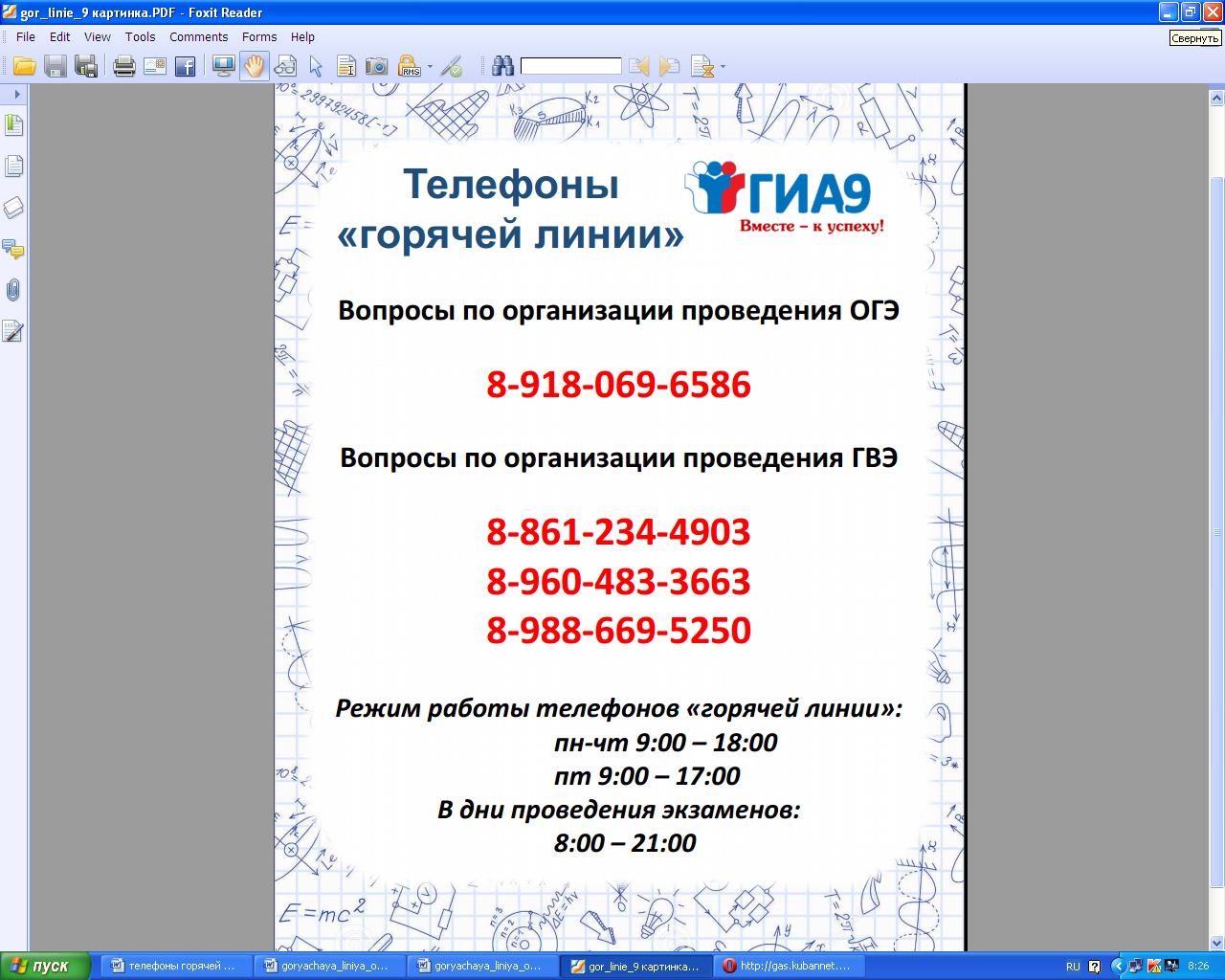 